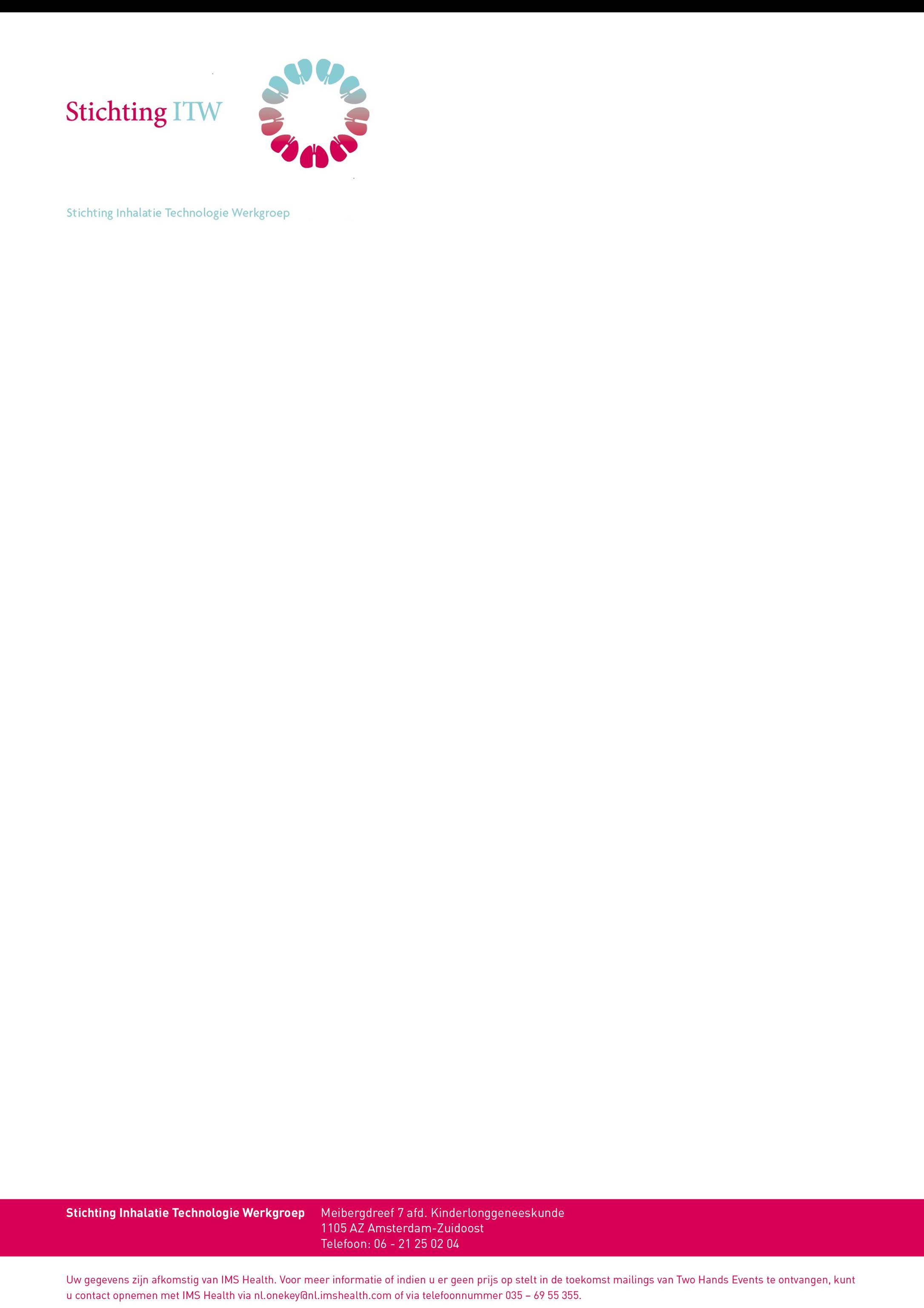 Geachte collega,Inhalatie van longmedicatie door patiënten met astma en/of COPD gebeurt in de meerderheid van de gevallen niet optimaal. In een recent in 5 landen uitgevoerd onderzoek maakte bijna 40 % van de patiënten ten minste twee essentiële fouten bij het inhaleren, met als gevolg een slechtere ziektecontrole en een enorme verspilling van medicatie en geld.Om hier verbetering in te krijgen en mogelijke oplossingen met u te bespreken nodigen wij u graag uit voor een workshop Inhalatie Technologie. In deze geaccrediteerde nascholing bespreken wij:de juiste match tussen patiënt en toedieningsvorm;verbetering van therapietrouw;hoe u de instructie in de praktijk kunt optimaliseren en effectiever vorm kunt geven.Deze cursus is vormgegeven door de stichting ITW (www.sitw.nl). Deze stichting stelt zich ten doel om de kennis over het belang van de verschillende toedieningsvormen en de juiste inhalatietechniek daarbij te vergroten bij zorgverleners, zorgverzekeraars en overheid. Kortom, deze workshop is geen herhaling of variant op de veelvuldig aangeboden workshops Inhalatietechnieken en/of Inhalatie instructie die reeds door velen van u succesvol zijn afgerond. Stichting ITW biedt u de next step in Inhalatie Technologie. Inschrijven kunt u via www.sitw.nl of www.twohandsevents.nlProgramma 17.30 uur		Ontvangst met broodjes en soep18.30 uur		Module 1 - Wie, Wat, Waar en Hoe?19.15 uur		Module 2 - Therapietrouw I20.00 uur		Koffiepauze 20.15 uur		Module 2 -Therapietrouw II20.45 uur		Module 3 - Praktische organisatie21.30 uur		Afsluiting en aansluitend een drankje